ESCUELA SUPERIOR POLITÉCNICA DEL LITORALFACULTAD DE INGENIERÍA EN ELECTRICIDAD Y COMPUTACIÓNDESARROLLO DE APLICACIONES WEB – PRIMERA EVALUACIÓN – TERMINO I 2011Encierre en un círculo la respuesta correcta. Preguntas de la 1 a la 6 (5p c/u)Se requiere que una imagen aparezca siempre en la posición 100px, 200px de su contenedor. ¿Qué tipo de posicionamiento usaría?static					d. absolutefixed					e. relativenormal¿Cuál de los siguientes NO es un header HTTP?Date				c. HostUser-Agent				d. Session-StateUd. Está escribiendo un sistema que utilizará requerimientos AJAX. Le piden que su sistema no debe enviar la información al servidor haciendo uso del método send, ¿Qué método HTTP usaría?HEAD				d. GETPUT				e. Ninguno de los anterioresPOSTUd. es consultor para el rediseño del website de una empresa, con respecto al uso de CSS usted recomendaría que:Es mejor usar CSS embebido para evitar que existan demasiados requerimientos HTTP.Para evitar demasiadas operaciones de entrada/salida en disco se recomienda utilizar CSS inline.Para aprovechar que generalmente los clientes tienen habilitado un mecanismo de cache local se recomienda mantener el CSS en un archivo externo.Para evitar el consumo de ancho de banda es preferible dar estilo de forma dinámica haciendo uso del DOM para evitar transferir archivos CSS externos.Es necesario que todos los párrafos de una página tengan un espaciado de 30px del borde, cuál de las siguientes propiedades CSS utilizaría para el estilo.borderpaddingwidthtext-spacetext-alignUn documento XHTML es válido cuando:El browser puede leerlo correctamenteUtiliza el espacio de nombres dado por la W3CSe adhiere a las reglas de un DTD y está bien formadoUtiliza el doctype apropiado (strict o transitional)Indique al menos 3 de las 5 tecnologías que incorpora AJAX. (6 puntos)Desarrollo Web con AJAX (40 puntos) Considere que está involucrado en un proyecto que busca  el desarrollo de una nueva versión de SIDWeb.  Como parte de este proyecto se le asigna la tarea desarrollar el módulo llamado SIDBook, algo muy parecido al popular Facebook, en donde los estudiantes podrán colocar mensajes  de estado para el curso, y sus compañeros podrán comentar en dichos mensajes. Este módulo aparecerá en una ubicación en SIDWeb definida dentro de un div con identificador “sidbook”. Otro desarrollador será el encargado de programar la parte del servidor para consultar los mensajes a través de una llamada a http://www.sidweb.espol.edu.ec/sidbook.php, la cual generará un XML con los 10 últimos mensajes colocados en el curso, cuyo Id que recibe como parámetro por GET. Por ejemplo, para conocer los últimos diez mensajes del curso con el id 134, la petición al servidor será  http://www.sidweb.espol.edu.ec/sidbook.php?id=134. Se adjunta el formato del XML recibido por parte del servidor.Su tarea es programar módulo SIDBook, para que realice una solicitud al servidor considerando que Ud. cuenta con el identificador del curso, almacenado en una variable de JavaScript llamada id_course. Estos mensajes deberán mostrarse dentro de la región definida en la página, de la siguiente forma:Implemente en Javascript parte del código necesario para el módulo SIDBook, para lo cuál existe ya implementada la función createXHR y retorna un objeto XMLHttpRequest:Complete la implementación de la función comentar(str,id)  para que realice la funcionalidad colocada en los comentarios.Suponga que usted tiene en su página el siguiente código XHTML. Escriba código para obtener lo que muestra la imagen: (25 puntos)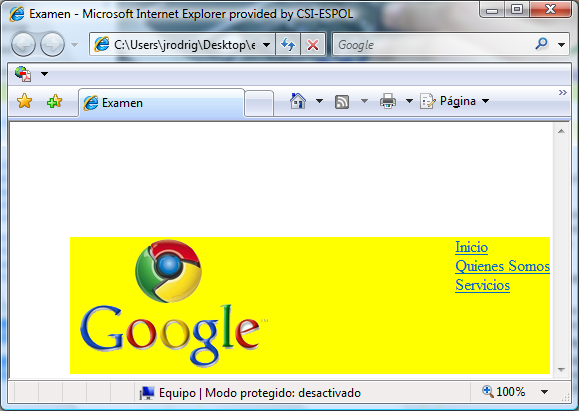 <div id="opciones">	<ul id="menu">		<li><a href="inicio.htm">Inicio</a></li><li><a href="qsomos.htm">Quienes Somos</a></li><li><a href="servicios.htm">Servicios</a></li>	</ul>	<img src="foto.png" /></div>Escriba las reglas de estilo CSS para que:Aparezca la lista al costado derecho del divEl contenedor aparezca con color de fondo Amarillo(Yellow)El contenedor aparezca en la posición 100px, 50px del browser.Modificar el color de los enlaces que aparezca rojo cuando se haga mouse overNo mostrar ningún estilo de lista (viñetas)ERRATA:El tema 8b quedo de la siguiente forma: Escriba la función actualizaSB(response) que llena la tabla de mensajes en el div con el identificador sidbook. El enlace comentar llamará a la función activarComentario(id)  que mostrará los controles necesarios para realizar el comentario sobre el mensaje con identificador id.El tema 8c quedo de la siguiente forma: Complete la implementación de la función comentar(str,id) que es llamada al hacer clic en el botón Enviar comentario para que realice la funcionalidad colocada en los comentarios.Nombre:FORMATO DEL XML ENVIADO POR EL SERVIDOR DE LOS MENSAJES PROVENIENTES DE UN CURSO<?xml version="1.0" encoding="iso-8859-1" ?> <sidbook> <post>   <id>23</id>   <user-name>Stephania</user-name>   <user-img>images/estudiantes/estud14920.jpg</user-img>   <post-text>Saliendo de la lección…estuvo sencilla</post-text>   <date>Enero 11 del 2011</date>   <time>11h10</time> </post> <post>   <id>36</id>   <user-name>Jorge</user-name>   <user-img>images/estudiantes/estud19940.jpg</user-img>   <post-text>No se olviden de llevar la documentación para mañana</post-text>   <date>Enero 11 del 2011</date>   <time>14h10</time> </post> <post>  <id>33</id>  <user-name>Gonzalo</user-name>  <user-img>images/estudiantes/estud19920.jpg</user-img>  <post-text>Estudiando para DAW</post-text>  <date>Enero 12 del 2011</date>  <time>14h00</time>  <responses>    <response>      <id>45</id>      <user-name>María</user-name>      <user-img>images/estudiantes/estud14920.jpg</user-img>      <post-text>Me parece bien…Ya era hora..jaja</post-text>      <date>Enero 12 del 2011</date>      <time>14h20</time>    </response>     </responses> </post></sidbook>Escriba la función para realizar el requerimiento asincrónico. Cuando la respuesta sea procesada por el servidor llame a la función actualizaSB(response) que recibirá la respuesta enviada por el servidor como parámetro.Escriba la función actualizaSB(response) que llena la tabla de mensajes en el div con el identificador sidbook. El enlace comentar llamará a la función comentar(str,id)  que mostrará los controles necesarios para realizar el comentario str sobre el mensaje con identificador id.function comentar(str,id){    //Enviar la informacion al servidor, ESTA FUNCION YA ESTA IMPLEMENTADA    sendComment(str,id);    //Desaparece el area de texto y boton enviar comentario  //Muestra el enlace de comentar  //Actualiza los mensajes}